« Les filles vs les garçons sur les réseaux sociaux. »1.  What do you think this video clip is going to be about?  What examples might be given?2.  What do you already know about this topic?3.  What words or phrases do you think you will hear during this video?4.  Watch the video at this link. ** In Zaption, DON’T play the video in full screen!* Video with NO questions or textboxes:  	https://www.zaption.com/lessons/5693d87a2ff40f9d74c146ba *Video with questions and helpful text  embedded:	https://www.zaption.com/listing/5618566005ca9f7947c4e6d4 
  a) The First time you watch, just listen to the video, don’t write anything.  b) The Second time you watch, jot down words/phrases in French or English that you understood.  Be prepared to share with a partner and with the class. c) The Third time you watch, write down any additional information that you understood in the video.  Be prepared to share with a partner and with the class.  continuez d)  Watch the video again. What differences did you understand about:	- Instagram:	- Twitter:	- Facebook:	- Skyrock:e)  Would you give this video “un pouce en l’air”?  Why or why not? 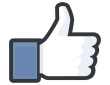 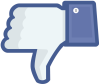 1.  With your partner or small group, discuss if this video merits “un pouce en l’air” and why/not.  What did you like most and least about this video?2.  How would this video be different or similar if an American teen had made it?  
3.   Discuss other areas where boys and girls differ, and how they differ (e.g., sports, driving, phone, clothes, hair, morning routine, etc).  Be prepared to summarize your discussion for the class.1.  (This activity could be a video, an oral presentation/power point, a written blog, a poster, etc.)You’re creating your own video blog about the differences between boys and girls. With your partner/group, choose another area where boys and girls differ.  Make a video blog (or power point or poster or written blog post) where you compare the two groups.Be prepared to share your presentation with the class.  Use the organizer below to brainstorm.Increasing comprehension of authentic videos in the world language classroomActivate prior knowledge before showing the videoEach time students watch the videoclip, they listen for more details.  The number of times to watch video would be adjusted by class level.Interpersonal conversation with partner or small groupPresentational writing or speaking with partner or small groupType of presentation (video blog, written blog, power point, poster, brochure, etc.)Area with differences between girls and boys  
(sports, driving, phone, clothes, hair, morning routine, etc.)Differences between girls and boys:Differences between girls and boys:Differences between girls and boys:GirlsGirlsBoysOrganization of PresentationHow will you organize your presentation?What is the order of the information?  Who will speak and/or write each part?What graphics or other elements will you use to grab the audience’s attention? etc.